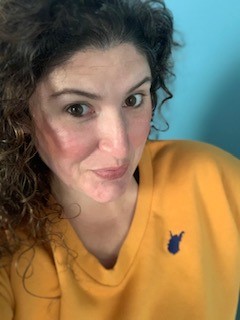 Want to Partner?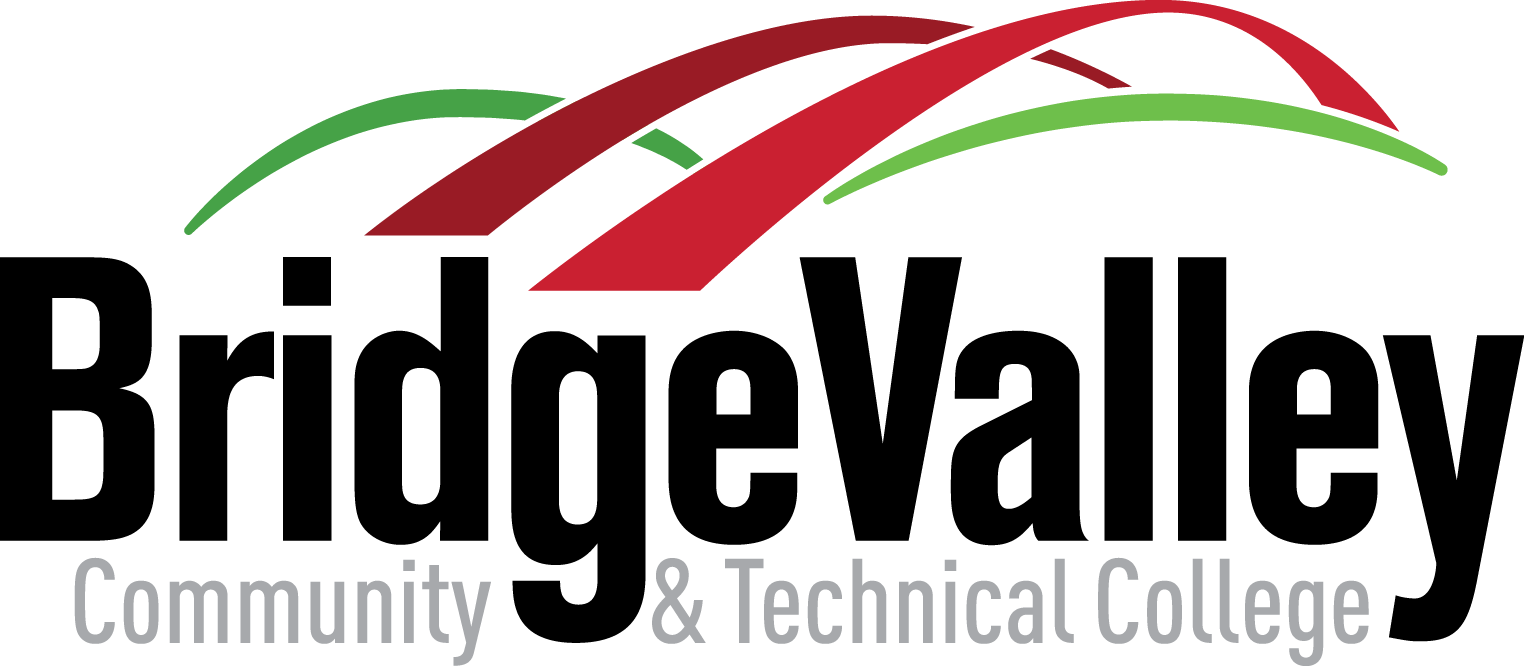 Name and Email Address: Jessica Wagner    Jessica.Wganer@bridgevalley.eduInstitution: BridgeValley Community and Technical CollegeDiscipline: Hospitality Course/Courses you seek to Partner: Customer Service -HOSP 110Semester you hope to offer a COIL Course: Spring 2022Likely Class Size: 3-5Discipline or country with whom you may prefer to partner: AnyMotivation for COIL: For Hospitality students to learn that customer service is crucial in every aspect of their careers, and that even though it may look different for another county due to customs or traditions, it is still important. 